.СогласованоСогласованоСогласованоСогласованоСогласованоСогласовано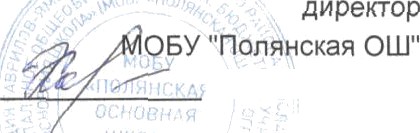 МЕНЮМЕНЮМЕНЮ30 мая 2022 г.30 мая 2022 г.30 мая 2022 г.30 мая 2022 г.30 мая 2022 г.30 мая 2022 г.30 мая 2022 г.Сбор-
ник
рецеп-
турСбор-
ник
рецеп-
тур№
техн.
картыНаименование блюдаНаименование блюдаНаименование блюдаВыходХимический составХимический составХимический составХимический составХимический составХимический составЭнерге-
тическая
ценность,
ккалЭнерге-
тическая
ценность,
ккалСбор-
ник
рецеп-
турСбор-
ник
рецеп-
тур№
техн.
картыНаименование блюдаНаименование блюдаНаименование блюдаВыходБелки, гБелки, гБелки, гЖиры, гЖиры, гУгле-
воды, гЭнерге-
тическая
ценность,
ккалЭнерге-
тическая
ценность,
ккалЗавтракЗавтракЗавтракЗавтракЗавтракЗавтракЗавтракЗавтракЗавтракЗавтракЗавтракЗавтракЗавтракЗавтракЗавтрак20112011294КОТЛЕТЫ РУБЛЕННЫЕ ИЗ ПТИЦЫКОТЛЕТЫ РУБЛЕННЫЕ ИЗ ПТИЦЫКОТЛЕТЫ РУБЛЕННЫЕ ИЗ ПТИЦЫ6511,811,811,813,413,43,61821822010201078КАРТОФЕЛЬНОЕ ПЮРЕКАРТОФЕЛЬНОЕ ПЮРЕКАРТОФЕЛЬНОЕ ПЮРЕ1203335,65,621,91501502008200835САЛАТ ИЗ БЕЛОКОЧАННОЙ КАПУСТЫСАЛАТ ИЗ БЕЛОКОЧАННОЙ КАПУСТЫСАЛАТ ИЗ БЕЛОКОЧАННОЙ КАПУСТЫ751,21,21,2335,8555520082008431ЧАЙ С САХАРОМ И ЛИМОНОМЧАЙ С САХАРОМ И ЛИМОНОМЧАЙ С САХАРОМ И ЛИМОНОМ180/10/50,20,20,210,2424220202020БАТОН ЙОДИРОВАННЫЙБАТОН ЙОДИРОВАННЫЙБАТОН ЙОДИРОВАННЫЙ2520082008ПЕЧЕНЬЕПЕЧЕНЬЕПЕЧЕНЬЕ211,61,61,62,12,115,98989ИтогоИтогоИтогоИтогоИтогоИтогоИтого17,817,817,824,124,157,4518518ОбедОбедОбедОбедОбедОбедОбедОбедОбедОбедОбедОбедОбедОбедОбед20172017131/3СУП КАРТОФЕЛЬНЫЙСУП КАРТОФЕЛЬНЫЙСУП КАРТОФЕЛЬНЫЙ2506,36,36,37711,713413420082008259ГУЛЯШ ИЗ ГОВЯДИНЫГУЛЯШ ИЗ ГОВЯДИНЫГУЛЯШ ИЗ ГОВЯДИНЫ558,58,58,59,89,81,81291292010201073РИС ОТВАРНОЙРИС ОТВАРНОЙРИС ОТВАРНОЙ1702,92,92,93,83,830,516816820082008402КОМПОТ ИЗ СМЕСИ СУХОФРУКТОВ С
ВИТАМИНОМ "С"КОМПОТ ИЗ СМЕСИ СУХОФРУКТОВ С
ВИТАМИНОМ "С"КОМПОТ ИЗ СМЕСИ СУХОФРУКТОВ С
ВИТАМИНОМ "С"18015,2616120202020БАТОН ЙОДИРОВАННЫЙ "Атрус" В/СБАТОН ЙОДИРОВАННЫЙ "Атрус" В/СБАТОН ЙОДИРОВАННЫЙ "Атрус" В/С16туХЛЕБ ДАРНИЦКИЙХЛЕБ ДАРНИЦКИЙХЛЕБ ДАРНИЦКИЙ79ИтогоИтогоИтогоИтогоИтогоИтогоИтого17,717,717,720,620,659,2492492ВсегоВсегоВсегоВсегоВсегоВсегоВсего35,535,535,544,744,7116,610101010